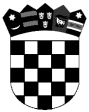   R E P U B L I K A   H R V A T S K APRIMORSKO-GORANSKA  ŽUPANIJA             GRAD RIJEKA                                                     Gradsko vijeće              Odbor za kulturuKLASA: 021-06/21-03/2URBROJ: 2170-01-16-00-21-2Rijeka, 22. siječnja 2021.	Na temelju članka 39. stavka 1. Poslovnika Gradskog vijeća Grada Rijeke (“Službene novine Primorsko-goranske županije” broj 29/09, 14/13 i 22/13-ispr.  i “Službene novine Grada Rijeke“ broj 10/17, 14/18, 2/19-pročišćeni tekst i 2/20) sazivam39. sjednicu ODBORA ZA KULTURUkoja će se održati elektronički putem ZOOM aplikacijeza PETAK,  29. siječnja 2021. godine  u 11,00 satiZa sjednicu predlažem sljedeći DNEVNI RED
1. Strategija kulturnog razvitka Grada RijekeIzvješće za 2019. godinu u skladu sa Strategijom kulturnog razvitka Grada  Rijeke 2013. – 2020. od 17. travnja 2013. godine te Zaključkom Gradskog vijeća od 24. svibnja 2018. godineInformacija o Strategiji kulturnog razvitka Grada Rijeke za naredno razdobljeIzvješće o programima kulturne suradnje za 2020. godinu3.     Razno U prilogu dostavljamo:-Zapisnik 37. sjednice Odbora za kulturu održane 15. prosinca 2020. godine-Zapisnik 38. sjednice Odbora za kulturu održane 16. prosinca 2020. godineMaterijali pod točkama 1. i 2. bit će poslani kada ih dostavi Odjel gradske uprave za kulturu.          Predsjednik Odbora:                         					                  mr.sc. Zvonimir Peranić, v.r.DOSTAVITI:Članovima Odbora, svimaPredsjedniku Gradskog vijeća Andreju Poropatu i tajnici Gradskog vijeća Mirni Pavlović-Vodinelić, ovdjeGradonačelniku Grada Rijeke mr.sc. Vojku Obersnelu, ovdjeZamjenicima  Gradonačelnika Marku Filipoviću i dr.sc. Nikoli Ivanišu, ovdjeOdjelu gradske uprave za kulturu, pročelniku Ivanu Šararu, ovdje Uredu Grada, pročelnici Vereni Lelas Turak i višoj savjetnici Gradonačelnika-specijalistici za pravna pitanja Tamari Mirković-Matulović, ovdjeKlubu SDP – LABURISTI - SDSS, predsjednici Sandri KrpanKlubu PGS, predsjednici Ani TrošeljKlubu HSU-IDS, predsjedniku Oskaru SkerbecuKlubu HDZ, predsjedniku Josipu OstrogovićuKlubu Akcije mladih, predsjedniku Tihomiru ČordaševuKlubu Liste za Rijeku, predsjedniku mr.sc.Zvonimiru PeranićuMedijima, svima